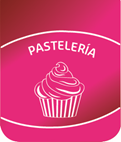 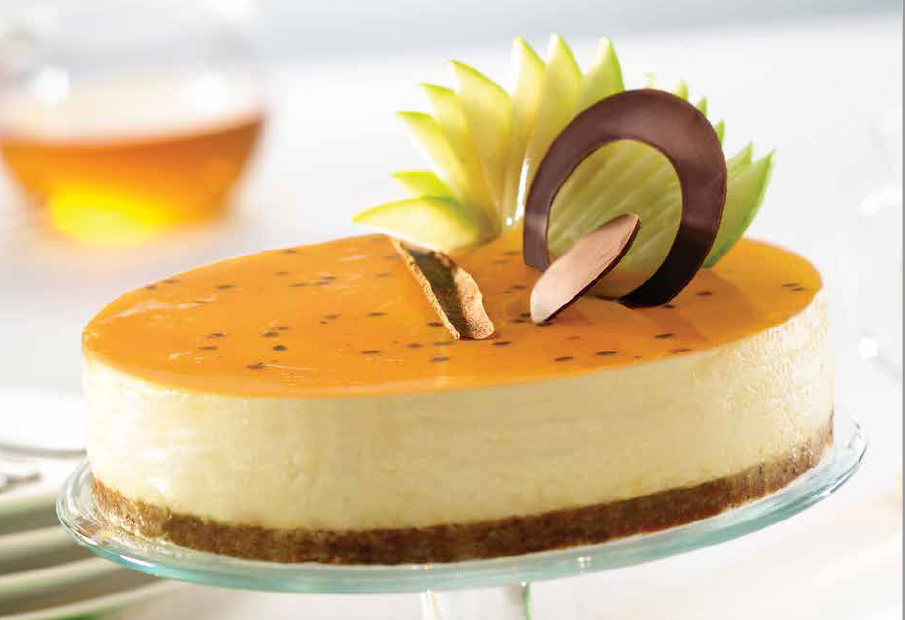 MontajeEn aro de 15 cm, colocar una tira de acetato y luego disponer la mousse de chocolate blanco.Colocar la base de chocolate y congelar para poder desmoldarlo.Retirar el acetato y descongelar.Cubrir con una fina capa de Cremfil Maracuyá y Harmony ColdDecorar con rulos de chocolate de Carat Coverlux Semiamargo.RendimientoRinde 4 piezas de 750 g aproximadamente.Ingredientes BudínIngredientes BudínIngredientes BudínIngredientes BudínIngredientes BudínProcedimientoTegral Satin Cream Cake Chocolate500gColocar todos los ingredientes en una batidora y batir por 2 minutos a velocidad media. Colocar el batido en una placa para horno, previamente enmantecada y empapelada.Cocinar por 15 minutos a 180°C.Cortar círculos de 20cm de diâmetro.Huevos175gColocar todos los ingredientes en una batidora y batir por 2 minutos a velocidad media. Colocar el batido en una placa para horno, previamente enmantecada y empapelada.Cocinar por 15 minutos a 180°C.Cortar círculos de 20cm de diâmetro.Agua125gColocar todos los ingredientes en una batidora y batir por 2 minutos a velocidad media. Colocar el batido en una placa para horno, previamente enmantecada y empapelada.Cocinar por 15 minutos a 180°C.Cortar círculos de 20cm de diâmetro.Aceite100gColocar todos los ingredientes en una batidora y batir por 2 minutos a velocidad media. Colocar el batido en una placa para horno, previamente enmantecada y empapelada.Cocinar por 15 minutos a 180°C.Cortar círculos de 20cm de diâmetro.Colocar todos los ingredientes en una batidora y batir por 2 minutos a velocidad media. Colocar el batido en una placa para horno, previamente enmantecada y empapelada.Cocinar por 15 minutos a 180°C.Cortar círculos de 20cm de diâmetro.Ingredientes Mousse de Chocolate BlancoIngredientes Mousse de Chocolate BlancoIngredientes Mousse de Chocolate BlancoIngredientes Mousse de Chocolate BlancoIngredientes Mousse de Chocolate BlancoProcedimientoLeche500gLlevar al punto de hervor la leche. Verter la leche caliente sobre las yemas batidas y pasteurizar hasta lograr 85º C formando una crema inglesa.Unificar la crema inglesa y el chocolate Belcolade Selección Blanco. Homogeneizar la mezcla hasta obtener una crema suave.Agregar el Bavarois Neutro.Yemas100gLlevar al punto de hervor la leche. Verter la leche caliente sobre las yemas batidas y pasteurizar hasta lograr 85º C formando una crema inglesa.Unificar la crema inglesa y el chocolate Belcolade Selección Blanco. Homogeneizar la mezcla hasta obtener una crema suave.Agregar el Bavarois Neutro.Belcolade Selección Blanco550gLlevar al punto de hervor la leche. Verter la leche caliente sobre las yemas batidas y pasteurizar hasta lograr 85º C formando una crema inglesa.Unificar la crema inglesa y el chocolate Belcolade Selección Blanco. Homogeneizar la mezcla hasta obtener una crema suave.Agregar el Bavarois Neutro.Bavarois Neutro70gLlevar al punto de hervor la leche. Verter la leche caliente sobre las yemas batidas y pasteurizar hasta lograr 85º C formando una crema inglesa.Unificar la crema inglesa y el chocolate Belcolade Selección Blanco. Homogeneizar la mezcla hasta obtener una crema suave.Agregar el Bavarois Neutro.Chantypak800gLlevar al punto de hervor la leche. Verter la leche caliente sobre las yemas batidas y pasteurizar hasta lograr 85º C formando una crema inglesa.Unificar la crema inglesa y el chocolate Belcolade Selección Blanco. Homogeneizar la mezcla hasta obtener una crema suave.Agregar el Bavarois Neutro.Llevar al punto de hervor la leche. Verter la leche caliente sobre las yemas batidas y pasteurizar hasta lograr 85º C formando una crema inglesa.Unificar la crema inglesa y el chocolate Belcolade Selección Blanco. Homogeneizar la mezcla hasta obtener una crema suave.Agregar el Bavarois Neutro.Ingredientes DecoraciónIngredientes DecoraciónIngredientes DecoraciónIngredientes DecoraciónIngredientes DecoraciónProcedimientoCremfil Maracuyá200gCubrir la superficie de la torta con una capa de Cremfil Maracuyá, de unos 5 milímetros de espesor.Cubrir la superficie de la torta con una capa de Cremfil Maracuyá, de unos 5 milímetros de espesor.